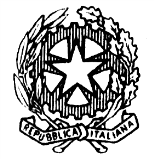 TRIBUNALE DI NOCERA INFERIORESEZIONE PENALEUDIENZA 22.4.2021 ore 09.00 e ss.Giudice: Dott. Giuseppe Palumbo ORDINE DI CHIAMATA DEI PROCESSIe contestuale comunicazione del differimento fuori udienza dei procedimenti a trattazione non prioritaria in ottemperanza al decreto del Presidente del Tribunale di Nocera Inferiore n. 24/2021.Procedimenti da trattare:I° Fascia ore 09:15 – 10:15RG 2867/19 RGNR 3748/18 RG 1640/20 RGNR 3157/20  RG SIGE 351/20 RGT 1258/20 RGNR 2887/20 II° Fascia ore 10:15 – 11:30RGT 2169/15 RGNR 1465/13  RG 2547/16 RGNR 10398/15 RG 1999/20 RGNR 10776/15RGT 122/21 RGNR 9353/20 III° Fascia ore 11:30 – 14:30IV° Fascia ore 14:30 e ss.RGT 2127/18 RGNR 3563/17Procedimenti rinviati fuori udienza: Tutti i seguenti giudizi saranno oggetto di rinvio de plano al 23.12.21, salvo diversa determinazione da assumere nel decreto di mero differimento da notificarsi e comunicarsi ai destinatari.  1. RGT n.1242/17– RGNR n.3178/15RGT n.302/14– RGNR n.3008/12RGT n.1472/14– RGNR n.5813/14RGT n.1669/19– RGNR n.4578/18RGT n.349/20– RGNR n.1980/14RGT n.1146/19– RGNR n.5791/17RGT n.1506/19– RGNR n.6199/17RGT n.1589/19– RGNR n.4238/16RGT n.107020– RGNR n.1881/19RGT n.1250/17– RGNR n.4168/16RGT n.83/20 – RGNR 5058/16Procedimenti rinviati fuori udienza: Tutti i seguenti giudizi saranno oggetto di rinvio de plano al 13.1.22, salvo diversa determinazione da assumere nel decreto di mero differimento da notificarsi e comunicarsi ai destinatari.  RGT n.224/20– RGNR n.1508/19RGT n.897/18 – RGNR n. 2948/17RGT 238/20 – RGNR 848/19RGT n.286/20– RGNR n.668/19RGT 2005/20 n.– RGNR n.2811/19RGT n.1071/20– RGNR n.415/19RGT n.212/20– RGNR n.10218/15RGT n.997/19– RGNR n.4488/17RGT n.1932/20– RGNR n.810/13RGT n.432/21– RGNR n.4180/20 RGT n.135/20– RGNR n.4688/19RGT n.2785/17– RGNR n.789/17RGT n.2809/19– RGNR n.6304/18RGT n.1308/20– RGNR n.1058/17Procedimento rinviato al 21.10.21RGT n.1528/14– RGNR n.3328/13 N.B. si precisa che le indicazioni relative al rinvio sono oggetto di un prospetto meramente indicativo fornito con anticipo di 48H al COA ed alla Camera Penale in Sede, impregiudicata l’eventualità che venga determinata una diversa data di rinvio del giudizio. All’uopo, premesso che la presente non tiene luogo delle comunicazioni ovvero delle notificazioni previste per Legge, deve precisarsi che la predetta prospettazione, in caso di discrasia con differenti date di rinvio indicate nei decreti di differimento de plano, è del tutto inidonea a fondare forme di affidamento o errori giustificabili nel destinatario.  I procedimenti di reclamo ex art. 410-bis c.p.p., saranno regolarmente celebrati nelle forme proprie della trattazione in camera di consiglio senza comparizione delle parti.  Nocera Inferiore, 19.4.2021.Il GiudiceDott. Giuseppe Palumbo